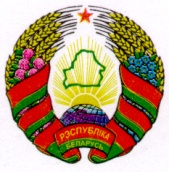 ГОРАЦКI РАЕННЫ                                              ГОРЕЦКИЙ РАЙОННЫЙСАВЕТ ДЭПУТАТАЎ                                          СОВЕТ ДЕПУТАТОВ	            МАСЛАКОЎСКI  СЕЛЬСКI			          МАСЛАКОВСКИЙ СЕЛЬСКИЙ   САВЕТ ДЭПУТАТАЎ 				          СОВЕТ ДЕПУТАТОВ	            РАШЭННЕ			                           РЕШЕНИЕ30 декабря 2022г. № 25-3 в.Маслакi	                                                                                      д.МаслакиО бюджете сельсовета на 2023 годНа основании пункта 3 статьи 100 Бюджетного кодекса Республики Беларусь, подпункта 1.2 пункта 1 статьи 17 Закона Республики Беларусь от 4 января 2010 г. № 108-З «О местном управлении и самоуправлении в Республике Беларусь» Маслаковский сельский Совет депутатов РЕШИЛ:1. Утвердить бюджет сельсовета на 2023 год по расходам в сумме  126 743,00 белорусского рубля (далее – рубль) исходя из прогнозируемого объема доходов в сумме 126 743,00 рубля.Установить максимальный размер дефицита бюджета сельсовета на конец года в сумме 0,00 (ноль) рубля.2. Установить на 2023 год:доходы бюджета сельсовета в сумме 126 743,00 рубля согласно приложению 1;расходы бюджета сельсовета в сумме 126 743,00 рубля по функциональной классификации расходов бюджета по разделам, подразделам и видам расходов согласно приложению 2;распределение бюджетных назначений по сельскому исполнительному комитету (далее – сельисполком) в соответствии с ведомственной классификацией расходов бюджета сельсовета и функциональной классификацией расходов бюджета согласно приложению 3;перечень государственных программ и подпрограмм, финансирование которых предусматривается за счет средств бюджета сельсовета, в разрезе ведомственной классификации расходов бюджета сельсовета и функциональной классификации расходов бюджета, согласно приложению 4.3. Установить размер оборотной кассовой наличности по бюджету сельсовета на 1 января 2024 г. в сумме 920,00 рубля.4. Создать в 2023 году в расходной части бюджета сельсовета резервный фонд Маслаковского сельисполкома и установить его в размере 443,00 рубля. 5. Сельисполкому принять меры, необходимые для реализации настоящего решения.6. Опубликовать настоящее решение на официальном сайте Горецкого районного исполнительного комитета в глобальной компьютерной сети Интернет.7. Настоящее решение вступает в силу с 1 января 2023 г.Председатель                                                                            В.И. СойкинПриложение 1к решению Маслаковского       сельского Совета депутатов                                                                                                                                  30.12.2022 № 25-3ДОХОДЫбюджета сельсовета                                       (рублей)Приложение 2к решению Маслаковского сельского Совета депутатов30.12.2022 № 25-3РАСХОДЫ бюджета сельсовета  по функциональной классификации расходов бюджета по разделам, подразделам и видам                                                                                                                 (рублей)Приложение 3к решению Маслаковского сельского Совета депутатов30.12.2022 № 25-3РАСПРЕДЕЛЕНИЕ бюджетных назначений по сельскому исполнительному комитету в соответствии с ведомственной классификацией расходов  бюджета сельсовета и функциональной классификацией расходов бюджета                                                                                                                        (рублей)Приложение 4к решению Маслаковского сельского Совета депутатов30.12.2022 №  25-3ПЕРЕЧЕНЬгосударственных программ и подпрограмм, финансирование которых предусматривается за счет средств  бюджета сельсовета, в разрезе ведомственной классификации  расходов бюджета сельсовета и функциональной классификации расходов бюджета          (рублей)НаименованиеГруппаПодгруппаВид РазделПодразделСуммаНАЛОГОВЫЕ ДОХОДЫ1000000100 863,00НАЛОГИ НА ДОХОДЫ И ПРИБЫЛЬ110000098 517,00Налоги на доходы, уплачиваемые физическими лицами111000098 517,00Подоходный налог с физических лиц111010098 517,00НАЛОГИ НА СОБСТВЕННОСТЬ13000001 864,00Налоги на недвижимое имущество13100001 145,00Земельный налог13108001 145,00Налоги на остаточную стоимость имущества1320000719,00Налог на недвижимость1320900719,00ДРУГИЕ НАЛОГИ, СБОРЫ (ПОШЛИНЫ) И ДРУГИЕ НАЛОГОВЫЕ ДОХОДЫ1600000482,00Другие налоги, сборы (пошлины) и другие налоговые доходы1610000482,00Государственная пошлина1613000482,00НЕНАЛОГОВЫЕ ДОХОДЫ3000000375,00ДОХОДЫ ОТ ИСПОЛЬЗОВАНИЯ ИМУЩЕСТВА, НАХОДЯЩЕГОСЯ В ГОСУДАРСТВЕННОЙ СОБСТВЕННОСТИ310000062,00Доходы от размещения денежных средств бюджетов311000062,00Проценты за пользование денежными средствами бюджетов311380062,00ДОХОДЫ ОТ ОСУЩЕСТВЛЕНИЯ ПРИНОСЯЩЕЙ ДОХОДЫ ДЕЯТЕЛЬНОСТИ3200000313,00Дохода от сдачи в аренду имущества, находящегося в государственной собственности3210000313,00Доходы от сдачи в аренду земельных участков3214000313,00БЕЗВОЗМЕЗДНЫЕ  ПОСТУПЛЕНИЯ400000025 505,00БЕЗВОЗМЕЗДНЫЕ  ПОСТУПЛЕНИЯ ОТ ДРУГИХ БЮДЖЕТОВ БЮДЖЕТНОЙ СИСТЕМЫ РЕСПУБЛИКИ БЕЛАРУСЬ430000025 505,00Текущие безвозмездные поступления от других бюджетов бюджетной системы Республики Беларусь431000025 505,00Дотации43160005 397,00Иные межбюджетные трансферты431620020 108,00Иные межбюджетные трансферты из вышестоящего бюджета нижестоящему бюджету431620120 108,00ВСЕГО доходов0000000126 743,00НаименованиеГлаваРазделПодразделВидОбъем финансированияОбщегосударственная деятельность010010000101 685,00Государственные органы общего назначения01001010091 490,00Органы местного управления и самоуправления01001010491 490,00Резервные фонды010010900443,00Резервные фонды  местных исполнительных и распорядительных органов010010904443,00Другая общегосударственная деятельность0100110009 752,00Иные общегосударственные вопросы0100110039 752,00Жилищно-коммунальные услуги и жилищное строительство01006000020 800,00Благоустройство населенных пунктов01006030020 800,00ФИЗИЧЕСКАЯ КУЛЬТУРА, СПОРТ, КУЛЬТУРА И СРЕДСТВА МАССОВОЙ ИНФОРМАЦИИ0100800004 258,00Культура0100802004 258,00Культура и искусство0100802014 258,00ВСЕГО расходов010000000126 743,00НаименованиеГлаваРазделПодразделВидОбъем финансированияМаслаковский сельский исполнительный комитет 010000000126 743,00Общегосударственная деятельность010010000101 685,00Государственные органы общего назначения01001010091 490,00Органы местного управления и самоуправления01001010491 490,00Резервные фонды010010900443,00Резервные фонды  местных исполнительных и распорядительных органов010010904443,00Другая общегосударственная деятельность0100110009 752,00Иные общегосударственные вопросы0100110039 752,00Жилищно-коммунальные услуги и жилищное строительство01006000020 800,00Благоустройство населенных пунктов01006030020 800,00ФИЗИЧЕСКАЯ КУЛЬТУРА, СПОРТ, КУЛЬТУРА И СРЕДСТВА МАССОВОЙ ИНФОРМАЦИИ0100800004 258,00Культура0100802004 258,00Культура и искусство0100802014 258,00ВСЕГО расходов010000000126 743,00Наименование государственной программы, подпрограммыНаименование раздела по функциональной классификации расходовРаспорядитель средствОбъем финансирова-ния1.Государственная программа «Комфортное жилье и благоприятная среда» на 2021 - 2025 годы, утвержденная постановлением Совета Министров Республики Беларусь от 28 января 2021 г. № 50:подпрограмма  2 «Благоустройство»Жилищно-коммунальные услуги и жилищное строительствоМаслаковский сельский исполнительный комитет14 300,00Итого по программеИтого по программеИтого по программе14 300,002. Государственная программа «Увековечивание памяти о погибших при защите Отечества» на 2021 - 2025 годы, утвержденная постановлением Совета Министров Республики Беларусь от 26 февраля 2021 г. № 117Жилищно-коммунальные услуги и жилищное строительствоМаслаковский сельский исполнительный комитет6 500,00Итого по программеИтого по программеИтого по программе6 500,003.Государственная программа «Культура Беларуси» на 2021 - 2025 годы, утвержденная постановлением Совета Министров Республики Беларусь от 29 января 2021 г. № 53:подпрограмма  1 «Культурное наследие»Физическая культура, спорт, культура и средства массовой информацииМаслаковский сельский исполнительный комитет4 258,00Итого по программеИтого по программеИтого по программе4 258,00ИТОГОИТОГОИТОГО25 058,00